Influencia de las relaciones intrafamiliares en el rendimiento académico en estudiantes de secundaria
Influence of intra-family relationships on academic achievement in high school studentsKitzia Rocha MonarresUniversidad Juárez del Estado de Durangokitziamonarres@hotmail.com

Marco Antonio Vázquez SotoUniversidad Juárez del Estado de Durango
marco0709@hotmail.com
Jaime Fernández EscárzagaUniversidad Juárez del Estado de Durango
jaimefer14@hotmail.comResumenEl rendimiento académico es un fenómeno multifactorial que puede ser evaluado por diversos indicadores, donde se incluyen las calificaciones escolares, el entorno escolar, el nivel de inteligencia, etcétera. Existen diversos factores que influyen en el rendimiento académico de un individuo: ambientales, familiares e individuales. En este estudio se examina la relación entre las relaciones intrafamiliares y el rendimiento escolar de estudiantes de la Secundaria Gral. Guadalupe Victoria No. 5 T.V, localizada en la Ciudad de Victoria de Durango. Dos instrumentos de medición, el Test de inteligencia de Otis para medir el nivel de inteligencia y la Escala de evaluación de las relaciones intrafamiliares para conocer la dinámica familiar, se aplicaron a una muestra de 53 estudiantes de secundaria. Con la intención de probar la hipótesis de que existe relación entre el nivel de relaciones intrafamiliares y el rendimiento académico de los alumnos, se utilizó la prueba de correlación de Pearson. Los resultados mostraron que la correlación de las calificaciones y las diferentes dimensiones de las relaciones intrapersonales son muy débiles, es decir, no resultaron estadísticamente significativas para probar la hipótesis.Palabras clave: rendimiento académico, relaciones intrafamiliares.AbstractAcademic performance is a multifactorial phenomenon that can be evaluated by several indicators which include school grades, school environment, level intelligence, etc. There are several factors that can influence the academic performance of an individual, such as the environment, family relationships or individual characteristics. This study examines the relationship between intrafamilial relationships and the academic performance of secondary students of the Gral. Guadalupe Victoria # 5 secondary school, located in the city of Durango, Durango. The Otis Test of Intelligence was applied to a sample of 53 high school students to measure the level of intelligence and the Assessment Scale of intrafamilial relationships to know their family dynamics. In order to test the hypothesis that there is a relationship between the level of intrafamilial relationships and the academic performance of the students, the Pearson correlation test was used. The results showed that the correlation of the scores and the different dimensions of the intrapersonal relationships are very weak, that is, they were not statistically significant to test the hypothesis.Key words: academic performance, intrafamilial relationships.
Fecha Recepción:     Junio 2016     Fecha Aceptación: Diciembre 2016
IntroducciónDe acuerdo con Lemus (2017), “La educación es uno de los factores más influyentes para el avance y progreso de las personas, sociedades y países, la cual ha adquirido mayor importancia debido a los cambios científicos y tecnológicos acelerados”. Es a través de la educación con lo que se pretende asegurar la reproducción social, cultural e ideológica. En un mundo cada vez más competitivo donde la educación cobra un papel importante para el desarrollo de un individuo, la educación básica es un pilar para la formación integral del alumno, la cual le permitirá enfrentar las problemáticas del mundo actual.La educación secundaria juega un rol significativo en la dinámica, estructura y funcionamiento de los sistemas educativos; avala un espacio de formación fundamental para que los adolescentes estén preparados para recibir la educación superior y provee de competencias fundamentales de orden técnico y profesional para relacionar a los jóvenes con el mercado de trabajo.La etapa de la educación secundaria se caracteriza porque los alumnos que la cursan están pasando por una serie de cambios psicológicos y físicos que da lugar a conflictos que repercuten no sólo en lo educativo sino también en lo familiar. El sujeto está entrando en la adolescencia, un periodo de la vida en el que ocurren cambios significativos.Una de las variables importantes que influyen en las actividades de enseñanza y aprendizaje en el proceso educativo es el rendimiento académico. Jiménez (2000) considera que se puede conocer cuando se compara el nivel de conocimientos demostrados en un área o materia con la norma de edad y nivel académico, además indica la capacidad que tiene una persona de expresar lo que se ha aprendido en los procesos de aprendizaje (Pizarro y Clarck, 1998).  El rendimiento académico también puede definirse como un parámetro multifactorial que posee características particulares, entre las que se encuentran las calificaciones escolares (Rodríguez y Torrado, 2004), la inteligencia o coeficiente intelectual —medida de la inteligencia que ha alcanzado un nivel alto de perfeccionismo— (E.P.P., 1997), y el ambiente en el que se desarrolla el aprendizaje (instalaciones escolares, insumos, etcétera) (Piñero, y Rodríguez, 1998).De acuerdo al estudio realizado por Cascón (2000), el indicador más importante del nivel educativo adquirido por el individuo son las calificaciones escolares, es decir, los resultados cuantitativos obtenidos por medio de evaluaciones que demuestran que el alumno posee los conocimientos y estrategias que le permitirán, en parte, desarrollarse de manera activa y exitosa en la sociedad. En dicho estudio, el objetivo fue evaluar si este indicador posee las características de fiabilidad y validez para ser utilizado como evidencia del rendimiento académico, demostrando que el uso de la media de las calificaciones escolares como predictor del rendimiento académico está justificado (Cascón, 2000).En el periodo de enseñanza de la educación secundaria hay factores extraescolares que se cree influyen en el rendimiento académico que el sujeto tendrá en esta etapa educativa: factores personales (capacidades intelectuales, factores psicológicos y afectivo), familiares (nivel educativo de los padres, tipo de apego con progenitores, relaciones intrafamiliares), escolares (métodos de enseñanza inapropiados, currículo pobre y escasos recursos) y sociales (entorno sociocultural, redes de apoyo) (Ruiz, 2013), lo que genera consecuencias importantes para el futuro escolar del individuo.Dentro de la familia se adquieren todos los conocimientos, capacidades y habilidades vinculados al desarrollo físico y espiritual, por lo cual el tiempo libre que se da dentro de este grupo contribuye a un ámbito de primordial importancia. La función educativa de la familia es de gran interés para psicólogos y pedagogos, quienes consideran, acertadamente, que se produce a través de las otras ya mencionadas; se manifiesta el doble carácter de las funciones analizadas, es decir, aquellas que satisfacen las necesidades de los miembros y que a su vez educan al linaje (Rivera, 2013).Mirtha (2002) menciona que siendo la familia algo similar a la primera escuela, su función educativa es importante, situación que interesa mucho a la psicología y a la pedagogía en general y, en especial, a los estudiosos de la educación y del desarrollo del niño durante sus seis primeros años de vida.El dominio familiar en la educación infantil funciona así porque la familia influye, desde los primeros años, en el desarrollo social, físico, intelectual y moral de su descendencia, siempre sobre una base emocional muy fuerte. Esto conduce a reconocer el predominio educativo de la familia, caracterizado por su continuidad y duración, por lo que cobran importancia las relaciones intrafamiliares como el vínculo más importante con el que se establecen lazos intensos y duraderos de experiencias, roles y apoyo (Ritvo, 2003).En este contexto, las variables de la familia sobre el rendimiento académico han sido estudiadas en las últimas décadas desde dos perspectivas distintas; por un lado, se analiza la relación entre el rendimiento y los factores socio familiares (las expectativas de los padres sobre el logro y trabajo futuro, el tipo de prácticas educativas, las características económicas y culturales, etcétera) y, por otra parte, la relación entre el rendimiento, los procesos de aprendizaje y los modos en que la familia se implica en estos procesos de aprendizaje (formas especificas en que la conducta de los padres inciden sobre los procesos de autorregulación del aprendizaje y rendimiento académico) (Barca, A., Brenlla, Morán, y Barca. E. 2007).En 1990, Masselam realizó un estudio sobre comunicación padres-adolescentes, funcionamiento familiar y aprovechamiento escolar, de acuerdo a los postulados teóricos propuestos por Olson, Russell y Sprenkle (1983). La muestra constó de dos grupos de adolescentes y sus familias, un grupo de adolescentes tomado de escuelas públicas (EP) (n=52) y un grupo tomado de escuelas alternativas (EA) (n=40). Las características de los dos grupos en términos de sexo, edad, grado, estatus racial, estructura familiar y sueldo de los padres fue similar, sólo la variable de género presentó diferencias significativas: había más hombres en el grupo EA. Los dos grupos de adolescentes y sus padres seleccionados para este estudio presentaron claras diferencias en comunicación y funcionamiento familiar. Las familias con adolescentes en escuelas públicas obtuvieron un funcionamiento familiar más balanceado y comunicación más positiva que las familias con adolescentes en escuelas alternativas. Los resultados de este estudio sugieren que la estructura y el funcionamiento familiar influyen en el rendimiento académico de los alumnos.La estructura de la familia afecta al rendimiento global del alumno de forma significativa, haciendo que sus calificaciones dependan del ambiente que percibe en su casa, esto confirma la importancia que ejercen los padres en la educación y el rendimiento académico de sus hijos. En este sentido están las afirmaciones de Martínez (1992); Castejón y Pérez (1997); Pérez y Castejón (1998); Mella y Ortiz (1999) y Yubero, Serna y Martínez (2005), que demuestran que las percepciones que los alumnos tienen de su clima y apoyo familiar ejercen una influencia significativa en el rendimiento escolar. Por otro lado, los resultados de este estudio confirman que los hijos de padres separados o de familias desestructuradas son los que peores resultados obtienen por convivir en un ambiente más permisivo (Berger, 2004). Un entorno menos aventajado, como el que supone crecer en familias no nucleares (aquellas que no tienen un padre y una madre), dificulta el aprendizaje escolar (Gutiérrez, 2009).Al ser los adolescentes los futuros adultos e impulsores del progreso, es de suma importancia indagar y tratar de dar solución a posibles afecciones en su rendimiento escolar o, en su defecto, conocer herramientas para mejorarlo.La educación secundaria en MéxicoEn México, el logro educativo de los estudiantes de secundaria es insuficiente. Si bien las herramientas utilizadas en nuestro país para evaluar aspectos del logro educativo de los alumnos difieren en sus características, en general brindan información al sistema educativo y a la sociedad. Esta información es importante pues puede ser utilizada para comparar y evaluar el desempeño de la educación en México.Entre ellas se incluyen la prueba EXCALE (Exámenes de Calidad y el Logro Educativo) aplicada por el Instituto Nacional de Evaluación Educativa (INEE), diseñada para evaluar los conocimientos en matemáticas, español y ciencias, y la prueba ENLACE (Evaluación Nacional del Logro Académico en Centros Escolares), aplicada por la Secretaría de Educación Pública (SEP), la cual evalúa distintas áreas del ramo educativo como matemáticas, español y formación cívica y ética.Los resultados de la prueba EXCALE para el año 2013 en el área de matemáticas a nivel nacional en el logro educativo de las secundarias generales, señaló que 33 % está por debajo del básico, 42 % en básico, 22 % en medio y 3 % en avanzado, siendo 67 % los alumnos que alcanzaron al menos el nivel básico y 25 % los alumnos que alcanzaron el nivel medio.En el área de español a nivel nacional se muestra que el logro educativo está 22 % por debajo del básico, 40 % en básico, 35 % en medio y 3 % en avanzado,  siendo 78 % los alumnos que alcanzaron al menos el nivel básico y 39 % los alumnos que alcanzaron el nivel medio.En ciencias a nivel nacional se muestra que el logro educativo está 29 % por debajo del básico, 38 % en básico, 28 % en medio y 5 % en avanzado, siendo 71 % los alumnos que alcanzaron al menos el nivel básico y 33 % los alumnos que alcanzaron el nivel medio.El estado de Durango se encuentra en el área de matemáticas de la siguiente forma: 36 % está por debajo del básico, 40 % en básico, 22 % en medio y 2 % en avanzado. Sólo 64% de los alumnos alcanzaron al menos el nivel básico y 24 % el nivel medio.De la misma manera, en Durango en el área de español 29 % está por debajo del básico, 42 % en básico, 28 % en medio y 2 % en avanzado. Sólo 71 % de los alumnos alcanzaron al menos el nivel básico y 29 % el nivel medio.La misma entidad federativa se encuentra en el área de ciencias: 41 % está por debajo del básico, 35 % en básico, 21 % en medio y 3 % en avanzado. Se presentó sólo 59 % de los alumnos que alcanzaron al menos el nivel básico y 23 % de los que alcanzaron nivel medio (Martínez, 2012).  A nivel nacional, de acuerdo con los datos oficiales obtenidos de los Exámenes de Evaluación Nacional del Logro Académico en Centros Escolares ENLACE  (SEP, 2013), en el área de matemáticas a nivel nacional en el año 2013 las secundarias generales se situaron en el siguiente orden: 51.0 % en insuficiente, 31.9 % elemental, 12.5 % bueno y 4.5 % excelente.En el área de español, el porcentaje del logro educativo se sitúa en el siguiente orden: 39.1 % insuficiente, 44.0 % elemental, 15.9 % bueno y 1.1 % excelente.En el área de formación cívica y ética, el porcentaje de logro educativo se expresa de la siguiente forma: 11.8 % es insuficiente, 31.1 % elemental, 50.5 % bueno y 6.7 % excelente.Los resultados reflejados en las evaluaciones muestran baja calidad en la educación, lo que impide el desarrollo de nuevas actitudes, valores y conocimientos; a su vez, dicha información indica que gran parte de la población de los estudiantes de secundaria no posee las competencias y habilidades básicas necesarias para un desarrollo escolar adecuado.Por tanto, el bajo rendimiento académico de los alumnos de secundaria disminuye la competitividad de nuestro país, limitando de manera importante su desarrollo económico y social. Con base en lo expuesto, es sumamente importante realizar investigaciones dedicadas a analizar los diversos factores que influyen en el rendimiento y aprovechamiento académico de los adolescentes que cursan la etapa de la educación secundaria, para encontrar medios de intervención y prevención adecuados a la situación planteada.Esta investigación pretende aportar una visión sobre las repercusiones que tienen las relaciones intrafamiliares en el comportamiento y rendimiento académico de los adolescentes dentro de las instituciones educativas de nivel secundaria.Si se considera que los alumnos se encuentran en un nivel intelectual adecuado sin presentar problemas de tipo cognitivo, resulta inquietante conocer cuáles son los factores por los que los alumnos presentan problemas asociados al rendimiento académico dentro de las instituciones educativas.OBJETIVOConocer si las relaciones intrafamiliares son un factor de influencia en el rendimiento escolar de alumnos que cursan la educación secundaria. MÉTODOEstudio cuantitativo descriptivo y correlacional.Participantes El estudio se realizó de abril a junio del 2015. En primera instancia se contó con una población de alumnos de los grupos de primero, segundo y tercer grado de la escuela secundaria Gral. Guadalupe Victoria No. 5 T.V, localizada en la ciudad de Victoria de Durango., de 12 a 15 años de edad, de ambos sexos, de la cual se tomó una muestra de 53 alumnos haciendo uso de un método de muestreo no probabilístico por conveniencia. Después se seleccionaron los alumnos que, de acuerdo a su nivel de coeficiente intelectual y según el Test de inteligencia general Otis sencillo (Otis, 2007), obtuvieron una puntuación de normal a brillante. El test se aplicó con la intención de desechar la posibilidad de que el bajo rendimiento académico proviniera del bajo coeficiente intelectual.InstrumentosSe aplicaron dos instrumentos auto administrados: el Test de inteligencia de Otis (Otis, 2007) para medir el nivel de inteligencia y la Escala de evaluación de las relaciones intrafamiliares (Rivera y Andrade, 2010), para conocer la dinámica familiar de los alumnos.El Test de inteligencia de Otis consta de 75 ítems con 5 posibles respuestas referidas a aspectos informativos y culturales (analogías, frases, matemáticas y de ordenación). El test viene acompañado de una tabla que traduce las puntuaciones obtenidas a niveles de coeficiente intelectual. Los resultados de la prueba permiten apreciar el desarrollo mental del sujeto y su capacidad para adaptar conscientemente su pensamiento a las nuevas exigencias del entorno.La Escala de evaluación de las relaciones intrafamiliares está compuesta por 37 reactivos, con una escala de respuesta de cinco opciones que va desde totalmente de acuerdo hasta totalmente en desacuerdo. El instrumento evalúa tres dimensiones de la dinámica familiar: 1) Expresión. Mide la posibilidad de comunicar verbalmente las emociones, ideas y acontecimientos de los miembros de la familia dentro de un ambiente de respeto.2) Dificultades. Se refiere a los aspectos de las relaciones intrafamiliares considerados ya sea por el individuo o por la sociedad como indeseables, negativos, problemáticos o difíciles. 3) Unión y apoyo. Mide la tendencia de la familia de realizar actividades en conjunto, de convivir y de apoyarse mutuamente.Los resultados, de acuerdo a la puntuación obtenida, permiten ubicar al sujeto en 5 niveles: 1) bajo, 2) medio bajo, 3) medio, 4) medio alto y 5) alto.Como indicador del rendimiento escolar se utilizó el promedio de calificaciones obtenidas por los alumnos en el último ciclo escolar, el cual fue proporcionado por el departamento de control escolar de la escuela.Los datos recabados fueron procesados en hojas de datos de Microsoft Excel y en el software estadístico SPSS versión 21.Resultados La prueba de inteligencia se aplicó con el propósito de eliminar la posibilidad de que el bajo rendimiento escolar se debiera a un coeficiente intelectual deficiente. Los resultados fueron los siguientes: 4 con retraso mental, 9 limítrofes, 23 normal-lento, 14 normal y 3 brillantes.Gráfica 1. Niveles de coeficiente intelectual.Los resultados generales de evaluación de las relaciones intrafamiliares, de los 40 casos seleccionados, muestran que 70 % de los alumnos se ubican en niveles de medio a alto (Expresión 70.00 %, Dificultad 60.00 % y Unión y apoyo 90.00 %). Los altos niveles de Unión y apoyo (90 %), observados en la tabla 1 y tabla 3, revelan (Media = 3.8) la tendencia de la familia de los alumnos a realizar actividades en conjunto, a convivir y apoyarse mutuamente.Tabla 1. Frecuencia de alumnos ubicados por niveles y dimensiones de relaciones intrafamiliares.Promediando el comportamiento en las diferentes dimensiones de las relaciones intrafamiliares, es posible observar una tendencia a mantener puntajes altos (tabla 2).Tabla 2. Frecuencia de alumnos ubicados por niveles de relaciones intrafamiliares.Tabla 3. Medidas de tendencia central de las dimensiones de relaciones intrafamiliares en una escala del 1 al 5.Escala 1=  Bajo, 2= Medio bajo. 3= Medio, 4= Medio alto, 5= AltoA continuación, se presentan los resultados de las calificaciones de los 40 alumnos. Como se puede observar en la tabla 4, el promedio de calificaciones de los 40 alumnos fue de 80.67 con una desviación típica 10.0. Las calificaciones mínimas se ubicaron en 63.40 y las máximas en 96.70.Tabla 4. Resultados de calificaciones con medidas de tendencia central.Se utilizó la prueba de correlación de Pearson para probar la hipótesis de que existe relación entre el nivel de interacción intrafamiliar y el rendimiento académico de los alumnos.Como se puede observar en la tabla 5, las correlaciones de las calificaciones y las diferentes dimensiones de las relaciones intrapersonales son muy débiles (Expresión, r= 0.249; Dificultad, r= 0.101; Unión u apoyo, r= -0.110), es decir, no resultaron con la fuerza suficiente para probar la hipótesis, teniendo en cuenta que la medición de la correlación se obtiene de un rango de 0 a 1.0 y de 0 a -1.0Tabla 5. Tabla de correlaciones de Pearson.Correlación significativa al 0.01Gráfica 1. Diagrama de dispersión que explora la correlación entre la calificación y las relaciones intrafamiliares.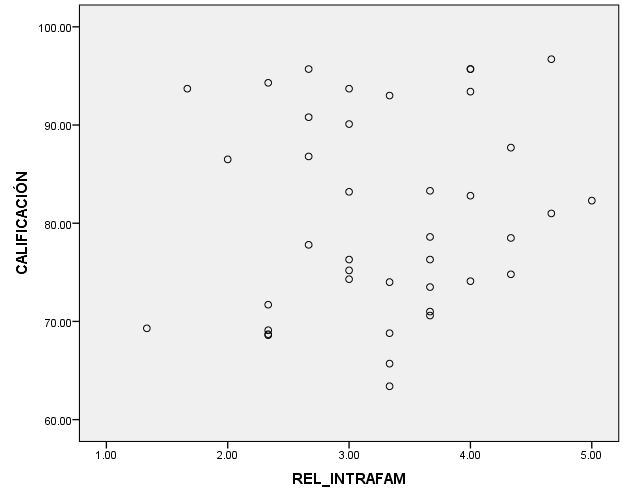 DiscusiónLa familia es el primer ambiente social donde se desenvuelve el ser humano y se relaciona de manera estrecha con varios aspectos de la vida. El hombre vive en la familia donde nace, y posteriormente él mismo forma una.  La interacción familiar influye en la formación de la persona. Se pueden lograr cambios significativos al concientizar a las familias sobre el valor de su adecuada estructuración a partir de la construcción de límites claros que permitan a sus miembros definirse como personas, para así identificar quiénes son al interior de la familia y del contexto social (I.M.F.S.P.G.G, 2009).La familia es la primera escuela del individuo y los padres son los primeros educadores de sus hijos; la función educativa de la familia como mediadora y facilitadora es evidente, dado que a través de la comunicación del ser humano con quienes le rodean puede hacer propia la experiencia histórico-social porque está permeada de amor y de íntima comunicación emocional (Rivera, 2013).Sin embargo, cuando el individuo avanza en edad el papel educativo pasa de manos del núcleo familiar a las instituciones educativas, por lo tanto, ambas se ocupan del proceso de aprendizaje. La familia permite una atención individualizada, en tanto que la escuela se encarga de procesos colectivos sociales.En México, la escuela secundaria se cursa durante la primera etapa de la adolescencia (12 a 15 años aproximadamente). La adolescencia se define como  el periodo de crecimiento y desarrollo humano que transcurre entre la pubertad y la edad juvenil, donde el adolescente busca su propia identidad y ser independiente de los padres (Steinberg y Silverberg, 1986). Cualquier cambio en su entorno tiene efectos importantes en su desarrollo social y educativo. En el ambiente individuo-escuela, el concepto de rendimiento académico es necesario para evaluar el nivel de aprendizaje y la adquisición de conocimiento por parte de los estudiantes.En 1990, Masselam realizó un estudio sobre comunicación padres-adolescentes, funcionamiento familiar y aprovechamiento escolar, de acuerdo a los postulados teóricos propuestos por Olson, Russell y Sprenkle (1983); los resultados de su estudio sugieren que la estructura y el funcionamiento familiar influyen en el rendimiento académico de los alumnos.Uno de los artículos escrito por Ángel y Torres (2008) presenta una discusión sobre la influencia de las estructuras familiares sobre el logro académico de los estudiantes, haciendo una revisión de los distintos modelos de la estructura familiar, tradicionales y actuales, en Estados Unidos, América Latina y México. En este artículo se muestra que la estructura familiar tradicional ha tenido un impacto negativo en el logro académico de los estudiantes y su permanencia en la escuela, ya que las familias juegan un papel muy importante en el rendimiento escolar al apoyar a los estudiantes, o bien supervisando con mayor detalle sus labores y actividades, por lo que alguna alteración (madres o padres viudos, divorciados, etcétera), repercute de manera negativa en el rendimiento de los alumnos. Para sustentar sus argumentos, los autores presentan información estadística de Estados Unidos, México y otros países latinoamericanos. Los resultados obtenidos al realizar la correlación entre el rendimiento académico (promedio escolar) y la Escala de evaluación de las relaciones intrafamiliares (Rivera y Andrade, 2010) sugieren que la dinámica familiar en la que están inmersos los estudiantes de la institución evaluada, no influye en su rendimiento académico o que dicha influencia es poco significativa en los estudiantes de esta institución, en contraste con el análisis comparativo de hallazgos planteados por otras investigaciones sobre si las relaciones intrafamiliares son un factor de influencia en el aprovechamiento y rendimiento escolar de alumnos que cursan la educación secundaria y que poseen un coeficiente intelectual normal o superior.A pesar pues de los resultados de las investigaciones previas, en la presente investigación no se encontraron las evidencias para confirmar tal relación.ConclusionesResulta interesante la discrepancia entre los resultados que arrojó esta investigación en relación con los resultados de otras investigaciones similares. Dicha discrepancia puede ser el resultado de diferencias a considerar entre los estudiantes que se evaluaron en este trabajo y los evaluados en otros, es decir, es válido e interesante preguntarse si los estudiantes participantes de esta investigación tienen alguna manera de separar su vida familiar de su vida académica. Sin embargo, posiblemente cuestiones de índole metodológica han afectado de manera importante los resultados obtenidos en la investigación. Cuestiones que van desde la recogida de datos, el número de estudiantes evaluados, las limitaciones económicas y temporales que tuvieron que enfrentar, etcétera. Todo ello bien podría explicar las diferencias entre los resultados que se obtuvieron en esta investigación y otras similares.BibliografíaBarca, A., Porto, A., Brenlla, J.C., Morán, H., y Barca. E. (2007). INAFAD. Revista de psicología, N°2, p. 200.Berger, K. S. (2004). Psicología del Desarrollo: Infancia y Adolescencia, 6ª ed., Madrid: Médica Panamericana S.A.Cascón, I. (2000). Análisis de las calificaciones escolares como criterio de rendimiento académico. Recuperado de:   http://www3.usal.es./inico/investigacion/jornadas/jornada2/comunc/cl7.html.Castejón, J. L. y Pérez, A. M. (1997). Factores que distinguen y explican el rendimiento académico diferencial de alumnos repetidores y alumnos cuya edad escolar coincide con su edad cronológica. Revista de Psicodidáctica, pp. 103-118.Del Ángel, M. y Torres, M. (2008). The Lackl of Academic Achievement in the New Family Structure Models. Revista Universitas Psychologica v.7. pp. 403- 409.    Enciclopedia de pedagogía/ psicología (EPP) (1997). México: Programa Educativo de la Cuenca.Gutiérrez, M. (2009). Factores determinantes del rendimiento educativo: el caso de Cataluña. Documentos de Economía “la Caixa”, 15. España.Instituto Municipal de la Familia de San Pedro Garza García (2009). Dinámica Familiar.  San Pedro Garza García, N.L., México: IMF. Recuperado de: http://www.infamilia.gob.mx.Jiménez, M. (2000). Competencia social: intervención preventiva en la escuela. Infancia y Sociedad. 24, pp. 21-48.Lemus, C.B. (2017). Ensayo sobre la educación. Grado cero prensa. Recuperado de: https://gradoceroprensa.wordpress.com/2017/01/02/ensayo-sobre-la-educacion/Martínez F. (2012). Excale 09-2012 matemáticas, español y ciencias. México. Recuperado de: http://www.excale.analisis@inee.edu.mx. Martínez, R. A. (1992). Factores familiares que intervienen en el progreso académico de los alumnos. Aula Abierta, pp. 23-40.Masselam, M. (1990). Parent Adolescents Comunication Family Function and School Performance. EU: Libra Publishers.Mella, O. y Ortiz, I. (1999). Rendimiento escolar. Influencias de factores externos e internos. Revista Latinoamericana de estudios educativos, pp. 69-92.Mirtha, C. (2002). Los primeros años de vida,  2ª edición, México: Editorial Mexicana.Olson, D., Russell, C. y Sprenkle, D. (1983). Instrumento del Estudio: El Modelo Circunflejo. EU: Family inventories proyect.Otis, A. (2007). Test de inteligencia general Otis sencillo, 5a ed., España: Tea.  Pérez, A. M. y Castejón, J. L. (1998). Un modelo causal-explicativo sobre la influencia de las variables psicosociales en el rendimiento académico. Bordón, revista de pedagogía, pp. 171-185.Piñero, L. J., y Rodríguez, A. (1998). Los insumos escolares en la educación secundaria y su efecto sobre el rendimiento académico de los estudiantes. Recuperado de: http://ddp-ext.worldbank.org/EdStats/COLlac98.pdf.Pizarro, R. y Clarck, S. (1998). Currículo del hogar y aprendizajes educativos. Interacción versus estatus. Revista de Psicología de la Universidad de Chile, 7, 25-33.Ritvo, E.C. (2003). Terapia de pareja y familiar: Guía práctica. México: El Manual Moderno.Rivera, M.B. (2013). Rol de los padres de familia en la formación de hábitos de lectura de sus hijos. Tesis de licenciatura. Guatemala: Universidad Rafael Landívar. Recuperado de:  http://biblio3.url.edu.gt/Tesario/2013/05/09/Rivera-Mildred.pdf.Rivera, M. E. y Andrade, P. (2010). Escala de evaluación de las relaciones intrafamiliares. Uaricha revista de psicología, pp. 12-29.Rodríguez, S., Fita, E., y Torrado, M. (2004). El rendimiento académico en la transición secundaria-universidad. Revista de Educación, 334, 391-414.Ruiz, L. (2013). Los problemas escolares en la adolescencia. Recuperado de: http://www.pediatriaintegral.es/wcontent/uploads/2013/xvii02/05/117127%20Problemas%20escolares.pdfSecretaría de Educación Pública (2013). Resultados históricos nacionales ENLACE 2013, pp. 24-38. Steinberg, L. y Silverberg, S. B. (1986). The vicissitudes of autonomy in early adolescence. Child Development, 57, 841-851.Yubero, S., Serna, C. y Martínez, I. (2005). Fracaso escolar y violencia en la escuela: factores psicológicos y sociales. Boletín Informativo de Trabajo Social, 8.ANEXOSAnexo 1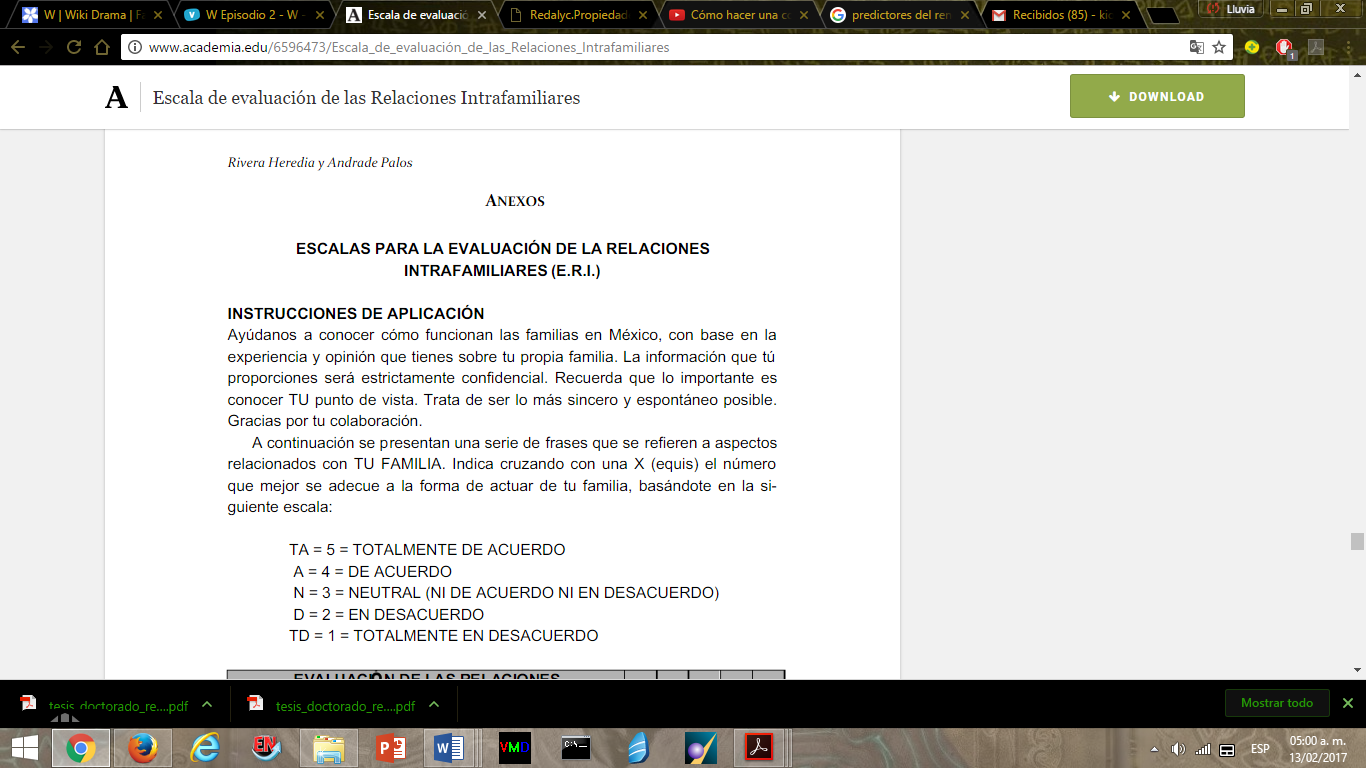 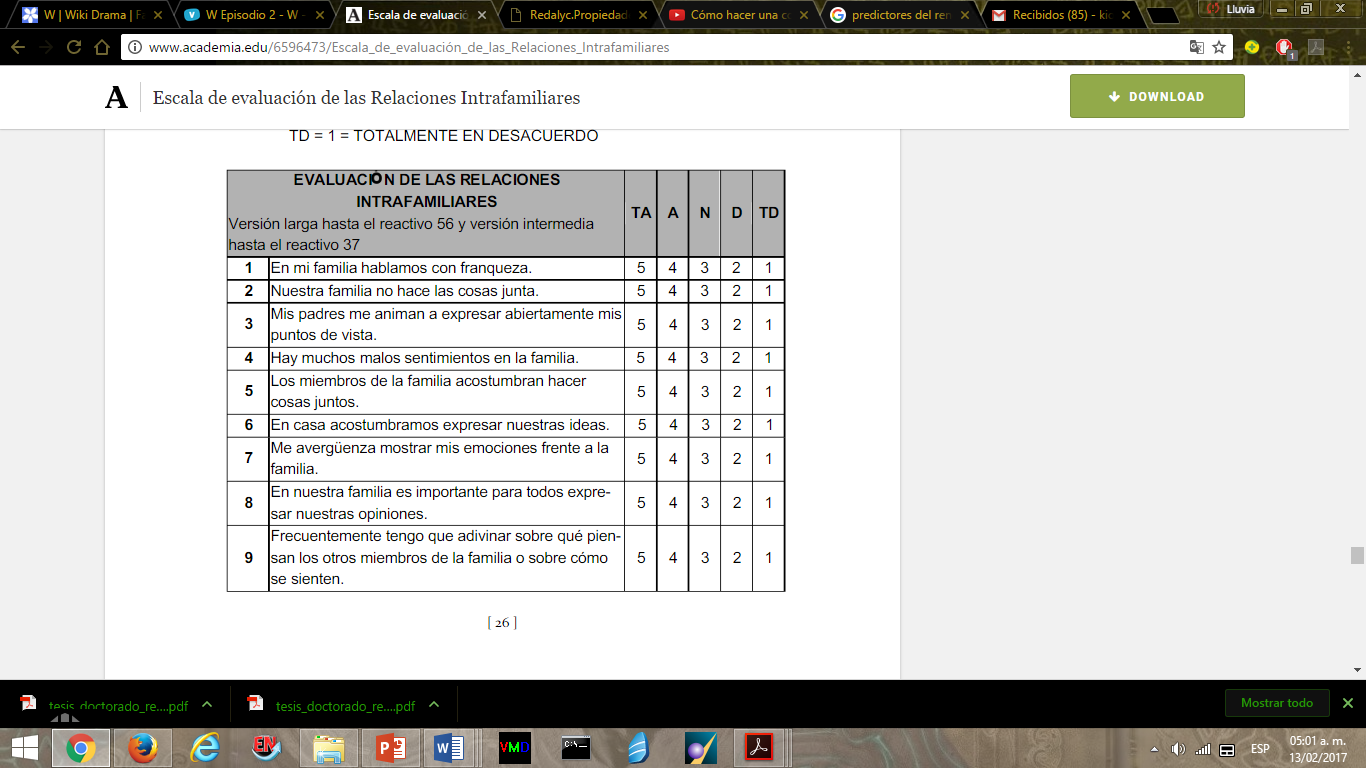 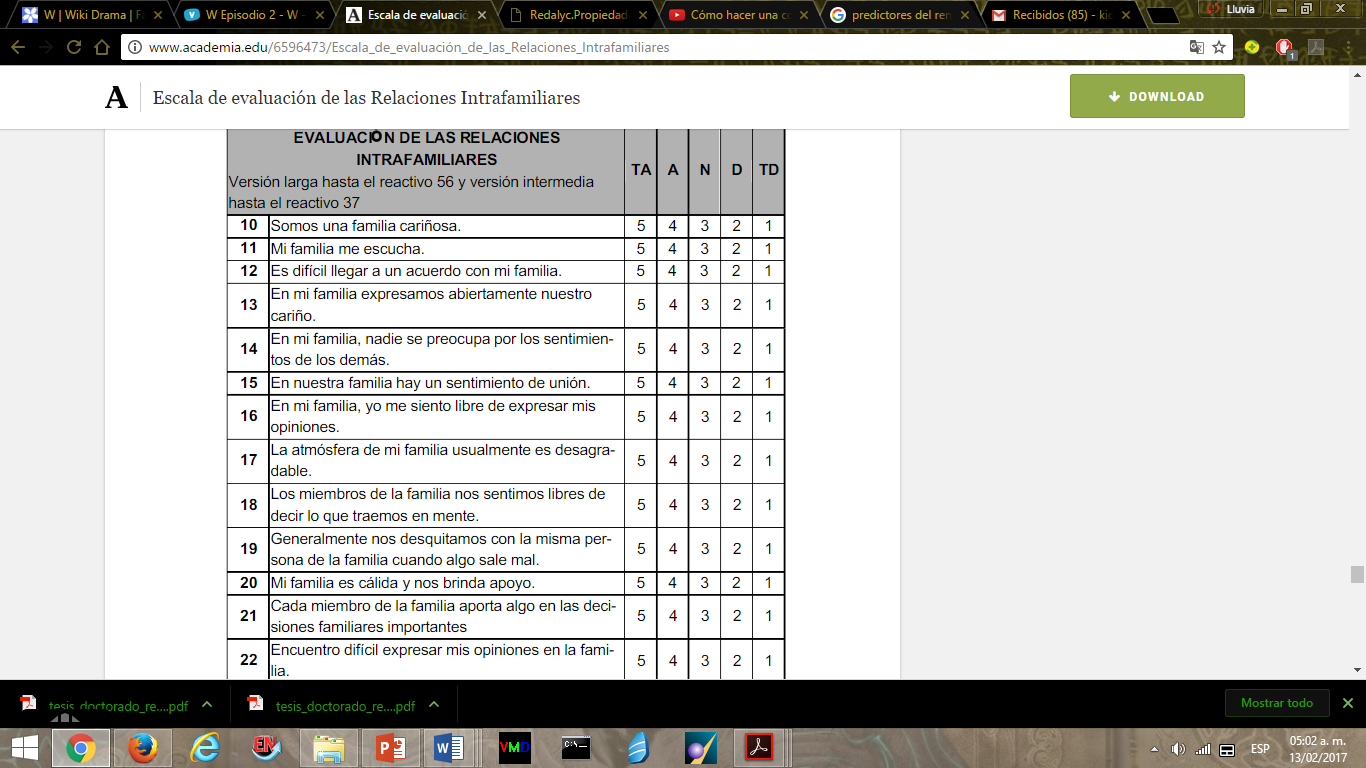 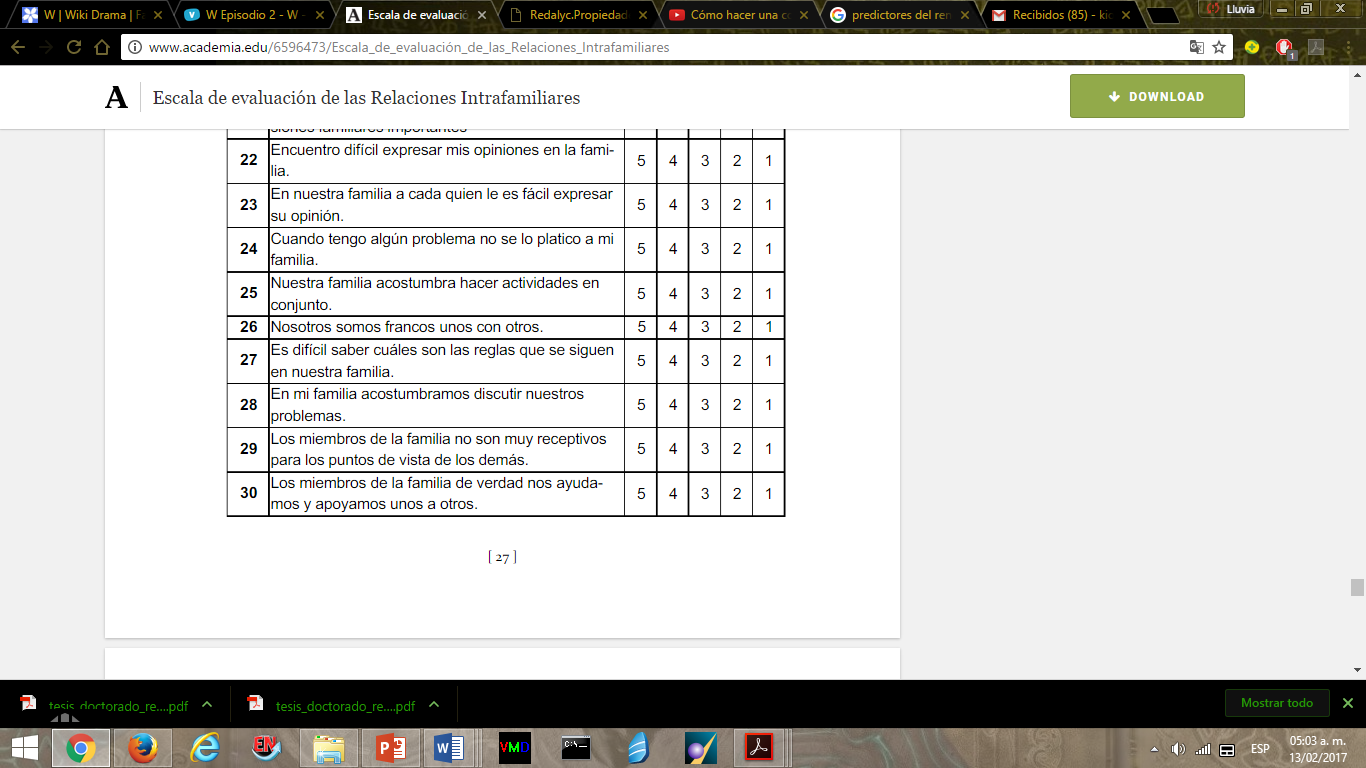 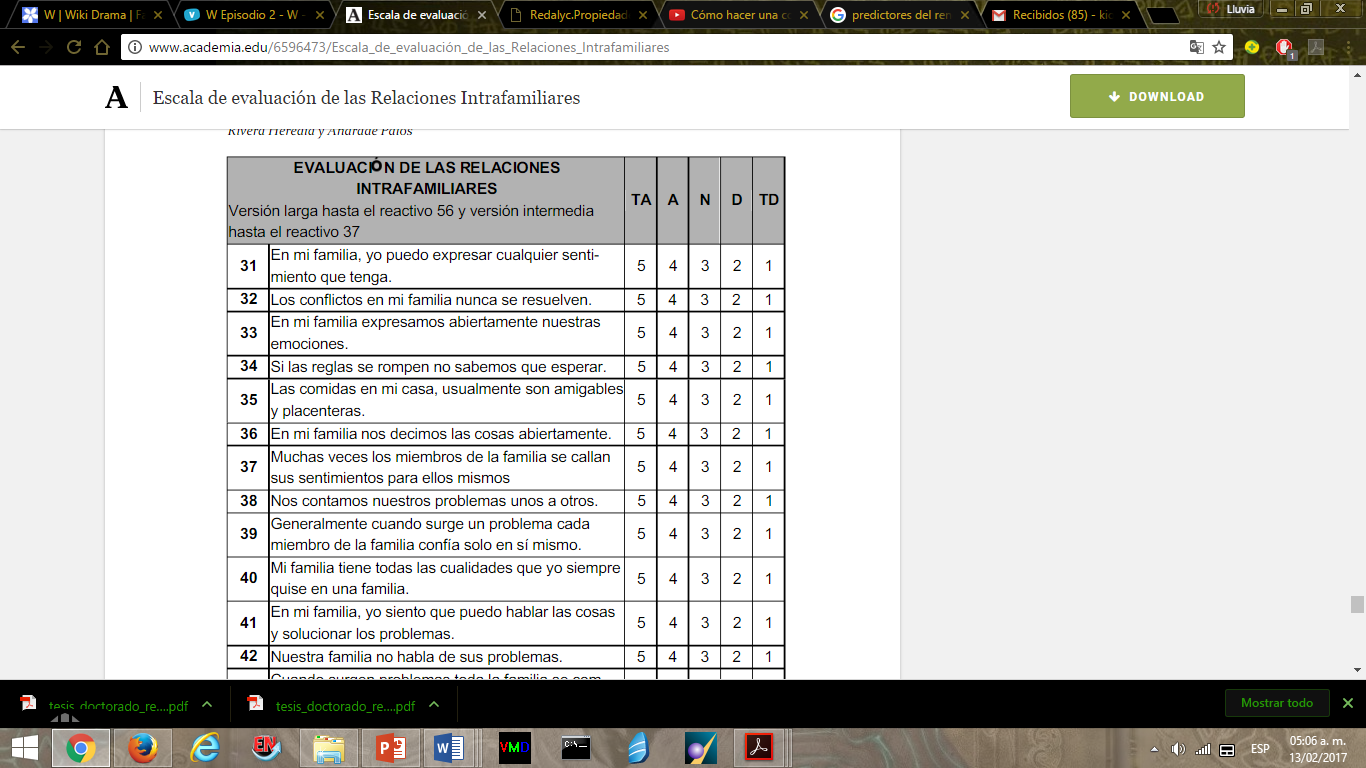 Anexo 2. Puntaje coeficiente intelectual, de relaciones intrafamiliares y promedio de calificaciones.NivelExpresiónExpresiónDificultadDificultadUnión y apoyoUnión y apoyoNivelFrecuencia%Frecuencia%Frecuencia%1. Bajo37.5 %1025.0 %25.0 %2. Medio-bajo922.5 %615.0 %25.0 %3. Medio1025.0 %1230.0 %1127.5 %4. Medio-alto1230.0 %512.5 %1230.0 %5. Alto615.0 %717.5 %1332.5 %NivelRelaciones intrapersonalesRelaciones intrapersonalesNivelFrecuencia%1. Bajo25.0 %2. Medio-bajo1025.0 %3. Medio1742.5 %4. Medio-alto1025.0 %5. Alto12.5 %DimensionesMediaDesviación estándarExpresión3.231.19Dificultad2.831.41Unión y apoyo3.801.11Relaciones intrafamiliares3.280.85MínimoMáximoMediaDesviación estándar63.4096.7080.6710.00ExpresiónDificultadUnión y apoyoRelaciones intrafamiliaresCalificacionesExpresión1.039.675.783.249Sig. (bilateral).809.000.000.122Dificultad.0391-.023.563.101Sig. (bilateral).809.889.000.533Unión y apoyo.675-.0231.739-.110Sig. (bilateral).000.889.000.501Relaciones intrafamiliares.783.563.7391.124Sig. (bilateral).000.000.000.445Calificaciones.249.101-.110.1241Sig. (bilateral).122.533.501.445SUJETONIVEL CIEXPRESIÓNDIFICULTADUNIÓN Y APOYOPROMEDIO R.I. PROMEDIO CALIF.143343.3363.423534493.4344153.3393433443.6783.354234376.3633232.6790.873354495.7835544.6796.7944132.6795.71035354.3374.81143132.3394.31244243.3374133555582.31432211.6793.7154435482.81634153.3368.81733353.67711832332.6786.8193333393.7204444495.72142232.3368.72232332.6777.8233255474.1245123286.52544544.3378.52631512.3371.72744343.6770.62832322.3368.6293414383.2304243374.33131121.3369.3323333390.13352142.3369.13454454.3387.7354315375.23635153.6778.63745454.67813834253.6776.33934153.3365.74033533.6773.5